	ПРОЕКТ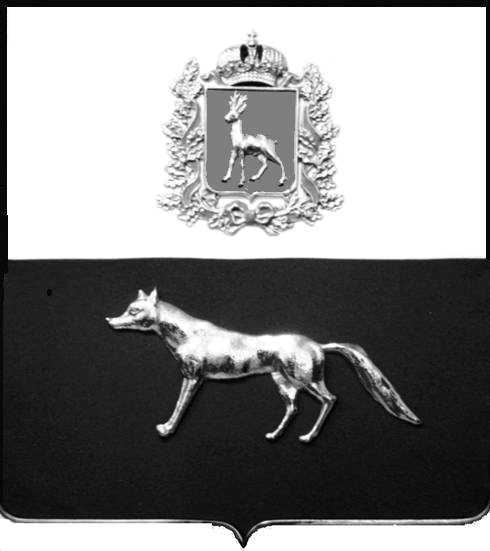  В соответствии с Федеральным законом от 06.10.2003г. №131-ФЗ «Об общих принципах организации местного самоуправления в Российской Федерации», Федеральным законом от 27.07.2010г. №210-ФЗ «Об организации предоставления государственных и муниципальных услуг», в целях приведения нормативных правовых актов органов местного самоуправления муниципального района Сергиевский в соответствие с действующим законодательством, Администрация муниципального района СергиевскийПОСТАНОВЛЯЕТ:      1. Внести  в приложение к Постановлению Администрации  муниципального района Сергиевский Самарской области № 189 от 27.02.2020 г. «Об утверждении Административного регламента предоставления Муниципальным казенным учреждением «Управление заказчика-застройщика, архитектуры и градостроительства» муниципального района Сергиевский Самарской области муниципальной услуги «Выдача градостроительных планов земельных участков для проектирования объектов капитального строительства» в новой редакции» (далее по тексту – Приложение) изменения следующего содержания:     1.1. Пункт 2.5 Приложения дополнить абзацем следующего содержания: «Приказ Министерства строительства и жилищно-коммунального хозяйства Российской Федерации № 94/пр от 27.02.2020 г. «Об утверждении Порядка присвоения номеров градостроительным планам земельных участков и о внесении изменений в форму градостроительного плана земельного участка и порядок ее заполнения, утвержденные Приказом Министерства строительства и жилищно-коммунального хозяйства Российской Федерации от 25.04.2017 г. № 741/пр».     1.2. В подпункте 3 пункта 3.37 Приложения слова «…вместе с правовым актом об его утверждении, примерная форма которого определена Приложением № 6 к настоящему Административном регламенту» исключить.        1.3. Приложение № 6 исключить.     2. Опубликовать настоящее Постановление в газете «Сергиевский вестник».     3.  Настоящее Постановление вступает в силу со дня его официального опубликования.    4. Контроль за выполнением настоящего Постановления возложить на Руководителя  Муниципальному казенному учреждению «Управление заказчика-застройщика, архитектуры и градостроительства» муниципального района Сергиевский Самарской области Астапову Е.А.Глава  муниципального района Сергиевский                   	   А.А. ВеселовО.А.Николаева